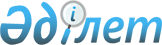 О бюджетах сельских округов города Капшагай на 2019-2021 годыРешение Капшагайского городского маслихата Алматинской области от 9 января 2019 года № 46-186. Зарегистрировано Департаментом юстиции Алматинской области 23 января 2019 года № 5034.
      В соответствии с пунктом 2 статьи 9-1 Бюджетного кодекса Республики Казахстан от 4 декабря 2008 года, подпунктом 1) пункта 1 статьи 6 Закона Республики Казахстан от 23 января 2001 года "О местном государственном управлении и самоуправлении в Республике Казахстан", Капшагайский городской маслихат РЕШИЛ:
      1. Утвердить бюджет Заречного сельского округа на 2019-2021 годы, согласно приложениям 1, 2, 3 к настоящему решению соответственно, в том числе на 2019 год в следующих объемах:
      1) доходы 33 940 тысяч тенге, в том числе:
      налоговые поступления 15 080 тысяч тенге;
      неналоговые поступления 0 тенге;
      поступления от продажи основного капитала 0 тенге;
      поступления трансфертов 18 860 тысяч тенге, в том числе:
      целевые текущие трансферты 11 098 тысяч тенге;
      субвенции 7 762 тысячи тенге;
      2) затраты 36 170 тысяч тенге;
      3) чистое бюджетное кредитование 0 тенге, в том числе:
      бюджетные кредиты 0 тенге;
      погашение бюджетных кредитов 0 тенге;
      4) сальдо по операциям с финансовыми активами 0 тенге;
      5) дефицит (профицит) бюджета (-) 2 230 тысяч тенге;
      6) финансирование дефицита (использование профицита) бюджета 2 230 тысяч тенге.
      Сноска. Пункт 1 - в редакции решения Капшагайского городского маслихата Алматинской области от 19.12.2019 № 62-222 (вводится в действие с 01.01.2019).


      2. Утвердить бюджет Шенгельдинского сельского округа на 2019-2021 годы, согласно приложениям 4, 5, 6 к настоящему решению соответственно, в том числе на 2019 год в следующих объемах:
      1) доходы 36 474 тысячи тенге, в том числе:
      налоговые поступления 21 690 тысяч тенге;
      неналоговые поступления 0 тенге;
      поступления от продажи основного капитала 0 тенге;
      поступления трансфертов 14 784 тысячи тенге, в том числе:
      целевые текущие трансферты 14 376 тысяч тенге;
      субвенции 408 тысяч тенге;
      2) затраты 38 179 тысяч тенге;
      3) чистое бюджетное кредитование 0 тенге, в том числе:
      бюджетные кредиты 0 тенге;
      погашение бюджетных кредитов 0 тенге;
      4) сальдо по операциям с финансовыми активами 0 тенге;
      5) дефицит (профицит) бюджета (-) 1 705 тысяч тенге;
      6) финансирование дефицита (использование профицита) бюджета 1 705 тысяч тенге.
      Сноска. Пункт 2 - в редакции решения Капшагайского городского маслихата Алматинской области от 19.12.2019 № 62-222 (вводится в действие с 01.01.2019).


      3. Контроль за исполнением настоящего решения возложить на постоянную комиссию городского маслихата "По социально-экономическому развитию, бюджету, производству, развитию малого и среднего предпринимательства".
      4. Настоящее решение вводится в действие с 1 января 2019 года.  Бюджет Заречного сельского округа на 2019 год
      Сноска. Приложение 1 - в редакции решения Капшагайского городского маслихата Алматинской области от 19.12.2019 № 62-222 (вводится в действие с 01.01.2019). Бюджет Заречного сельского округа на 2020 год Бюджет Заречного сельского округа на 2021 год Бюджет Шенгельдинского сельского округа на 2019 год
      Сноска. Приложение 4 - в редакции решения Капшагайского городского маслихата Алматинской области от 19.12.2019 № 62-222 (вводится в действие с 01.01.2019). Бюджет Шенгельдинского сельского округа на 2020 год Бюджет Шенгельдинского сельского округа на 2021 год
					© 2012. РГП на ПХВ «Институт законодательства и правовой информации Республики Казахстан» Министерства юстиции Республики Казахстан
				
      Председатель сессии Капшагайского

      городского маслихата

Е. Нурпейсов

      Секретарь Капшагайского

      городского маслихата

К. Ахметтаев
Приложение 1 к решениюКапшагайского городскогомаслихата от 9 января 2019 года№ 46-186 "О бюджетах сельскихокругов города Капшагайна 2019-2021 годы"
Категория
Категория
Категория
Категория
Сумма,

тысяч

тенге
Класс
Класс
Класс
Сумма,

тысяч

тенге
Подкласс 
Подкласс 
Сумма,

тысяч

тенге
Наименование
Сумма,

тысяч

тенге
I. Доходы
33 940
1
Налоговые поступления
15 080
01
Подоходный налог
5 304
2
Индивидуальный подоходный налог
5 304
04
Hалоги на собственность
9 776
1
Hалоги на имущество
530
3
Земельный налог
3 000
4
Hалог на транспортные средства
6 246
4
Поступления трансфертов 
18 860
02
Трансферты из вышестоящих органов государственного управления
18 860
3
Трансферты из районного (города областного значения) бюджета
18 860
Функциональная группа 
Функциональная группа 
Функциональная группа 
Функциональная группа 
Функциональная группа 
Сумма, тысяч тенге
Функциональная подгруппа
Функциональная подгруппа
Функциональная подгруппа
Функциональная подгруппа
Сумма, тысяч тенге
Администратор бюджетных программ
Администратор бюджетных программ
Администратор бюджетных программ
Сумма, тысяч тенге
Программа 
Программа 
Сумма, тысяч тенге
Наименование 
Сумма, тысяч тенге
II.Затраты
36 170
01
Государственные услуги общего характера
26 115
01
1
Представительные, исполнительные и другие органы, выполняющие общие функции государственного управления
26 115
124
Аппарат акима города районного значения, села, поселка, сельского округа
26 115
001
Услуги по обеспечению деятельности акима города районного значения, села, поселка, сельского округа
25 385
022
Капитальные расходы государственного органа
730
07
Жилищно-коммунальное хозяйство
4 728
3
Благоустройство населенных пунктов
4 728
124
Аппарат акима города районного значения, села, поселка, сельского округа
4 728
008
Освещение улиц в населенных пунктах
3 128
009
Обеспечение санитарии населенных пунктов
400
011
Благоустройство и озеленение населенных пунктов
1 200
13
3
Прочие
5 327
9
Прочие
5 327
124
Аппарат акима города районного значения, села, поселка, сельского округа
5 327
040
Реализация мероприятий для решения вопросов обустройства населенных пунктов в реализацию мер по содействию экономическому развитию регионов в рамках Программы развитие регионов до 2020 года
5 327
Функциональная группа
Функциональная группа
Функциональная группа
Функциональная группа
Функциональная группа
Сумма, тысяч тенге
Функциональная подгруппа
Функциональная подгруппа
Функциональная подгруппа
Функциональная подгруппа
Сумма, тысяч тенге
Администратор бюджетных программ
Администратор бюджетных программ
Администратор бюджетных программ
Сумма, тысяч тенге
Программа
Программа
Сумма, тысяч тенге
Наименование
Сумма, тысяч тенге
III. Чистое бюджетное кредитование
0
Бюджетные кредиты
0
Категория
Категория
Категория
Категория
Сумма, тысяч тенге
Класс
Класс
Класс
Сумма, тысяч тенге
Подкласс
Подкласс
Сумма, тысяч тенге
Наименование
Сумма, тысяч тенге
5
Погашение бюджетных кредитов
0
01
Погашение бюджетных кредитов
0
1
Погашение бюджетных кредитов, выданных из государственного бюджета
0
Функциональная группа
Функциональная группа
Функциональная группа
Функциональная группа
Функциональная группа
Сумма, тысяч тенге
Функциональная подгруппа
Функциональная подгруппа
Функциональная подгруппа
Функциональная подгруппа
Сумма, тысяч тенге
Администратор бюджетных программ
Администратор бюджетных программ
Администратор бюджетных программ
Сумма, тысяч тенге
Программа
Программа
Сумма, тысяч тенге
Наименование
Сумма, тысяч тенге
IV. Сальдо по операциям с финансовыми активами
0
Категория
Категория
Категория
Категория
Сумма, тысяч тенге
Класс
Класс
Класс
Сумма, тысяч тенге
Подкласс
Подкласс
Сумма, тысяч тенге
Наименование
Сумма, тысяч тенге
V. Дефицит (профицит) бюджета
- 2 230
YI. Финансирование дефицита (использование профицита) бюджета
2 230
7
Поступления займов
0
01
Внутренние государственные займы
0
2
Договора займов
0
8
Используемые остатки бюджетных средств
2 230
01
Остатки бюджетных средств
2 230
1
Свободные остатки бюджетных средств
2 230
Функциональная группа
Функциональная группа
Функциональная группа
Функциональная группа
Функциональная группа
Сумма, тысяч тенге
Функциональная подгруппа 
Функциональная подгруппа 
Функциональная подгруппа 
Функциональная подгруппа 
Сумма, тысяч тенге
Администратор бюджетных программ
Администратор бюджетных программ
Администратор бюджетных программ
Сумма, тысяч тенге
Программа
Программа
Сумма, тысяч тенге
Наименование
Сумма, тысяч тенге
16
Погашение займов
0
1
Погашение займов
0Приложение 2 к решению Капшагайского городского маслихата от 9 января 2019 года № 46-186 "О бюджетах сельских округов города Капшагай на 2019-2021 годы"
Категория 
Категория 
Категория 
Категория 
Сумма, тысяч тенге
Класс 
Класс 
Класс 
Сумма, тысяч тенге
Подкласс 
Подкласс 
Сумма, тысяч тенге
Наименование 
Сумма, тысяч тенге
I. Доходы 
32175
1
Налоговые поступления
16424
01
Подоходный налог
3050
2
Индивидуальный подоходный налог
3050
04
Hалоги на собственность
13374
1
Hалоги на имущество
670
3
Земельный налог
3050
4
Hалог на транспортные средства
9654
4
Поступления трансфертов 
15751
02
Трансферты из вышестоящих органов государственного управления
15751
3
Трансферты из районного (города областного значения) бюджета
15751
Функциональная группа 
Функциональная группа 
Функциональная группа 
Функциональная группа 
Функциональная группа 
Сумма, тысяч тенге
Функциональная подгруппа 
Функциональная подгруппа 
Функциональная подгруппа 
Функциональная подгруппа 
Сумма, тысяч тенге
Администратор бюджетных программ 
Администратор бюджетных программ 
Администратор бюджетных программ 
Сумма, тысяч тенге
Программа 
Программа 
Сумма, тысяч тенге
Наименование 
Сумма, тысяч тенге
II. Затраты
32175
01
Государственные услуги общего характера
23720
01
1
Представительные, исполнительные и другие органы, выполняющие общие функции государственного управления
23720
124
Аппарат акима города районного значения, села, поселка, сельского округа
23720
001
Услуги по обеспечению деятельности акима города районного значения, села, поселка, сельского округа
23440
022
Капитальные расходы государственного органа
280
07
Жилищно-коммунальное хозяйство
2808
3
Благоустройство населенных пунктов
2808
124
Аппарат акима города районного значения, села, поселка, сельского округа
2808
008
Освещение улиц в населенных пунктах
1560
009
Обеспечение санитарии населенных пунктов
416
011
Благоустройство и озеленение населенных пунктов
1248
13
3
Прочие
5647
9
Прочие
5647
124
Аппарат акима города районного значения, села, поселка, сельского округа
5647
040
Реализация мероприятий для решения вопросов обустройства населенных пунктов в реализацию мер по содействию экономическому развитию регионов в рамках Программы развитие регионов до 2020 года
5647
 

Функциональная группа
 

Функциональная группа
 

Функциональная группа
 

Функциональная группа
 

Функциональная группа
Сумма, тысяч тенге
Функциональная подгруппа
Функциональная подгруппа
Функциональная подгруппа
Функциональная подгруппа
Сумма, тысяч тенге
Администратор бюджетных программ
Администратор бюджетных программ
Администратор бюджетных программ
Сумма, тысяч тенге
Программа
Программа
Сумма, тысяч тенге
Наименование
Сумма, тысяч тенге
III. Чистое бюджетное кредитование
0
Бюджетные кредиты
0
Категория 
Категория 
Категория 
Категория 
Сумма, тысяч тенге
Класс 
Класс 
Класс 
Сумма, тысяч тенге
Подкласс 
Подкласс 
Сумма, тысяч тенге
Наименование
Сумма, тысяч тенге
5
Погашение бюджетных кредитов
0
01
Погашение бюджетных кредитов
0
1
Погашение бюджетных кредитов, выданных из государственного бюджета
0
 

Функциональная группа 
 

Функциональная группа 
 

Функциональная группа 
 

Функциональная группа 
 

Функциональная группа 
Сумма, тысяч тенге
Функциональная подгруппа 
Функциональная подгруппа 
Функциональная подгруппа 
Функциональная подгруппа 
Сумма, тысяч тенге
Администратор бюджетных программ 
Администратор бюджетных программ 
Администратор бюджетных программ 
Сумма, тысяч тенге
Программа 
Программа 
Сумма, тысяч тенге
Наименование
Сумма, тысяч тенге
IV. Сальдо по операциям с финансовыми активами
0
 

Категория 
 

Категория 
 

Категория 
 

Категория 
Сумма, тысяч тенге
Класс
Класс
Класс
Сумма, тысяч тенге
Подкласс
Подкласс
Сумма, тысяч тенге
Наименование
Сумма, тысяч тенге
V. Дефицит (профицит) бюджета
0
VI. Финансирование дефицита (использование профицита) бюджета
0
Функциональная группа 
Функциональная группа 
Функциональная группа 
Функциональная группа 
Функциональная группа 
Сумма, тысяч тенге
Функциональная подгруппа 
Функциональная подгруппа 
Функциональная подгруппа 
Функциональная подгруппа 
Сумма, тысяч тенге
Администратор бюджетных программ 
Администратор бюджетных программ 
Администратор бюджетных программ 
Сумма, тысяч тенге
Программа 
Программа 
Сумма, тысяч тенге
Наименование
Сумма, тысяч тенге
16
Погашение займов
0
1
Погашение займов
0Приложение 3 к решению Капшагайского городского маслихата от 9 января 2019 года № 46-186 "О бюджетах сельских округов города Капшагай на 2019-2021 годы"
Категория 
Категория 
Категория 
Категория 
Сумма, тысяч тенге
Класс 
Класс 
Класс 
Сумма, тысяч тенге
Подкласс 
Подкласс 
Сумма, тысяч тенге
Наименование 
Сумма, тысяч тенге
I. Доходы 
32653
1
Налоговые поступления
16750
01
Подоходный налог
3100
2
Индивидуальный подоходный налог
3100
04
Hалоги на собственность
13650
1
Hалоги на имущество
700
3
Земельный налог
3100
4
Hалог на транспортные средства
9850
4
Поступления трансфертов 
15903
02
Трансферты из вышестоящих органов государственного управления
15903
3
Трансферты из районного (города областного значения) бюджета
15903
Функциональная группа 
Функциональная группа 
Функциональная группа 
Функциональная группа 
Функциональная группа 
Сумма, тысяч тенге
Функциональная подгруппа 
Функциональная подгруппа 
Функциональная подгруппа 
Функциональная подгруппа 
Сумма, тысяч тенге
Администратор бюджетных программ 
Администратор бюджетных программ 
Администратор бюджетных программ 
Сумма, тысяч тенге
Программа 
Программа 
Сумма, тысяч тенге
Наименование 
Сумма, тысяч тенге
II. Затраты
32653
01
Государственные услуги общего характера
24012
01
1
Представительные, исполнительные и другие органы, выполняющие общие функции государственного управления
24012
124
Аппарат акима города районного значения, села, поселка, сельского округа
24012
001
Услуги по обеспечению деятельности акима города районного значения, села, поселка, сельского округа
23732
022
Капитальные расходы государственного органа
280
07
Жилищно-коммунальное хозяйство
2921
3
Благоустройство населенных пунктов
2921
124
Аппарат акима города районного значения, села, поселка, сельского округа
2921
008
Освещение улиц в населенных пунктах
1622
011
Благоустройство и озеленение населенных пунктов
1299
13
3
Прочие
5720
9
Прочие
5720
124
Аппарат акима города районного значения, села, поселка, сельского округа
5720
040
Реализация мероприятий для решения вопросов обустройства населенных пунктов в реализацию мер по содействию экономическому развитию регионов в рамках Программы развитие регионов до 2020 года
5720
 

Функциональная группа
 

Функциональная группа
 

Функциональная группа
 

Функциональная группа
 

Функциональная группа
Сумма, тысяч тенге
Функциональная подгруппа
Функциональная подгруппа
Функциональная подгруппа
Функциональная подгруппа
Сумма, тысяч тенге
Администратор бюджетных программ
Администратор бюджетных программ
Администратор бюджетных программ
Сумма, тысяч тенге
Программа
Программа
Сумма, тысяч тенге
Наименование
Сумма, тысяч тенге
III. Чистое бюджетное кредитование
0
Бюджетные кредиты
0
Категория
Категория
Категория
Категория
Сумма, тысяч тенге
Класс 
Класс 
Класс 
Сумма, тысяч тенге
Подкласс
Подкласс
Сумма, тысяч тенге
Наименование
Сумма, тысяч тенге
5
Погашение бюджетных кредитов
0
01
Погашение бюджетных кредитов
0
1
Погашение бюджетных кредитов, выданных из государственного бюджета
0
 

Функциональная группа 
 

Функциональная группа 
 

Функциональная группа 
 

Функциональная группа 
 

Функциональная группа 
Сумма, тысяч тенге
Функциональная подгруппа 
Функциональная подгруппа 
Функциональная подгруппа 
Функциональная подгруппа 
Сумма, тысяч тенге
Администратор бюджетных программ 
Администратор бюджетных программ 
Администратор бюджетных программ 
Сумма, тысяч тенге
Программа 
Программа 
Сумма, тысяч тенге
Наименование
Сумма, тысяч тенге
IV. Сальдо по операциям с финансовыми активами
0
Категория 
Категория 
Категория 
Категория 
Сумма, тысяч тенге
Класс 
Класс 
Класс 
Сумма, тысяч тенге
Подкласс 
Подкласс 
Сумма, тысяч тенге
Наименование
Сумма, тысяч тенге
V. Дефицит (профицит) бюджета
0
VI. Финансирование дефицита (использование профицита) бюджета
0
 

Функциональная группа 
 

Функциональная группа 
 

Функциональная группа 
 

Функциональная группа 
 

Функциональная группа 
Сумма, тысяч тенге
Функциональная подгруппа 
Функциональная подгруппа 
Функциональная подгруппа 
Функциональная подгруппа 
Сумма, тысяч тенге
Администратор бюджетных программ 
Администратор бюджетных программ 
Администратор бюджетных программ 
Сумма, тысяч тенге
Программа 
Программа 
Сумма, тысяч тенге
Наименование
Сумма, тысяч тенге
16
Погашение займов
0
1
Погашение займов
0Приложение 4 к решению Капшагайского городского маслихата от 9 января 2019 года № 46-186 "О бюджетах сельских округов города Капшагай на 2019-2021 годы"
Категория 
Категория 
Категория 
Категория 
Сумма,

тысяч

тенге
Класс
Класс
Класс
Сумма,

тысяч

тенге
Подкласс
Подкласс
Сумма,

тысяч

тенге
Наименование
Сумма,

тысяч

тенге
I. Доходы
36 474
1
Налоговые поступления
21 690
01
Подоходный налог
4 044
2
Индивидуальный подоходный налог
4 044
04
Hалоги на собственность
17 646
1
Hалоги на имущество
271
3
Земельный налог
4 481
4
Hалог на транспортные средства
12 894
4
Поступления трансфертов 
14 784
02
Трансферты из вышестоящих органов государственного управления
14 784
3
Трансферты из районного (города областного значения) бюджета
14 784
Функциональная группа 
Функциональная группа 
Функциональная группа 
Функциональная группа 
Функциональная группа 
Сумма, тысяч тенге
Функциональная подгруппа
Функциональная подгруппа
Функциональная подгруппа
Функциональная подгруппа
Сумма, тысяч тенге
Администратор бюджетных программ
Администратор бюджетных программ
Администратор бюджетных программ
Сумма, тысяч тенге
Программа 
Программа 
Сумма, тысяч тенге
Наименование
Сумма, тысяч тенге
II.Затраты
38 179
01
Государственные услуги общего характера
26 575
01
1
Представительные, исполнительные и другие органы, выполняющие общие функции государственного управления
26 575
124
Аппарат акима города районного значения, села, поселка, сельского округа
26 575
001
Услуги по обеспечению деятельности акима города районного значения, села, поселка, сельского округа
24 565
022
Капитальные расходы государственного органа
2 010
07
Жилищно-коммунальное хозяйство
3 811
3
Благоустройство населенных пунктов
3 811
124
Аппарат акима города районного значения, села, поселка, сельского округа
3 811
008
Освещение улиц в населенных пунктах
1 811
009
Обеспечение санитарии населенных пунктов
500
011
Благоустройство и озеленение населенных пунктов
1 500
13
3
Прочие
7 793
9
Прочие
7 793
124
Аппарат акима города районного значения, села, поселка, сельского округа
7 793
040
Реализация мероприятий для решения вопросов обустройства населенных пунктов в реализацию мер по содействию экономическому развитию регионов в рамках Программы развитие регионов до 2020 года
7 793
Функциональная группа
Функциональная группа
Функциональная группа
Функциональная группа
Функциональная группа
Сумма, тысяч тенге
Функциональная подгруппа
Функциональная подгруппа
Функциональная подгруппа
Функциональная подгруппа
Сумма, тысяч тенге
Администратор бюджетных программ
Администратор бюджетных программ
Администратор бюджетных программ
Сумма, тысяч тенге
Программа
Программа
Сумма, тысяч тенге
Наименование
Сумма, тысяч тенге
III. Чистое бюджетное кредитование
0
Бюджетные кредиты
0
Категория 
Категория 
Категория 
Категория 
Сумма, тысяч тенге
Класс
Класс
Класс
Сумма, тысяч тенге
Подкласс
Подкласс
Сумма, тысяч тенге
Наименование
Сумма, тысяч тенге
5
Погашение бюджетных кредитов
0
01
Погашение бюджетных кредитов
0
1
Погашение бюджетных кредитов, выданных из государственного бюджета
0
Функциональная группа
Функциональная группа
Функциональная группа
Функциональная группа
Функциональная группа
Сумма, тысяч тенге
Функциональная подгруппа
Функциональная подгруппа
Функциональная подгруппа
Функциональная подгруппа
Сумма, тысяч тенге
Администратор бюджетных программ
Администратор бюджетных программ
Администратор бюджетных программ
Сумма, тысяч тенге
Программа 
Программа 
Сумма, тысяч тенге
Наименование
Сумма, тысяч тенге
IV. Сальдо по операциям с финансовыми активами
0
Категория
Категория
Категория
Категория
Сумма, тысяч тенге
Класс
Класс
Класс
Сумма, тысяч тенге
Подкласс
Подкласс
Сумма, тысяч тенге
Наименование
Сумма, тысяч тенге
V. Дефицит (профицит) бюджета
- 1 705
YI. Финансирование дефицита (использование профицита) бюджета
1 705
7
Поступления займов
0
01
Внутренние государственные займы
0
2
Договора займов
0
8
Используемые остатки бюджетных средств
1 705
01
Остатки бюджетных средств
1 705
1
Свободные остатки бюджетных средств
1 705
Функциональная группа
Функциональная группа
Функциональная группа
Функциональная группа
Функциональная группа
Сумма, тысяч тенге
Функциональная подгруппа 
Функциональная подгруппа 
Функциональная подгруппа 
Функциональная подгруппа 
Сумма, тысяч тенге
Администратор бюджетных программ
Администратор бюджетных программ
Администратор бюджетных программ
Сумма, тысяч тенге
Программа 
Программа 
Сумма, тысяч тенге
Наименование
Сумма, тысяч тенге
16
Погашение займов
0
1
Погашение займов
0Приложение 5 к решению Капшагайского городского маслихата от 9 января 2019 года № 46-186 "О бюджетах сельских округов города Капшагай на 2019-2021 годы"
Категория 
Категория 
Категория 
Категория 
Сумма, тысяч тенге
Класс 
Класс 
Класс 
Сумма, тысяч тенге
Подкласс 
Подкласс 
Сумма, тысяч тенге
Наименование 
Сумма, тысяч тенге
I. Доходы 
34887
1
Налоговые поступления
22920
01
Подоходный налог
4124
2
Индивидуальный подоходный налог
4124
04
Hалоги на собственность
18796
1
Hалоги на имущество
296
3
Земельный налог
1440
4
Hалог на транспортные средства
17060
4
Поступления трансфертов 
11967
02
Трансферты из вышестоящих органов государственного управления
11967
3
Трансферты из районного (города областного значения) бюджета
11967
Функциональная группа 
Функциональная группа 
Функциональная группа 
Функциональная группа 
Функциональная группа 
Сумма, тысяч тенге
Функциональная подгруппа 
Функциональная подгруппа 
Функциональная подгруппа 
Функциональная подгруппа 
Сумма, тысяч тенге
Администратор бюджетных программ 
Администратор бюджетных программ 
Администратор бюджетных программ 
Сумма, тысяч тенге
Программа 
Программа 
Сумма, тысяч тенге
Наименование 
Сумма, тысяч тенге
II. Затраты
34887
01
Государственные услуги общего характера
23644
01
1
Представительные, исполнительные и другие органы, выполняющие общие функции государственного управления
23644
124
Аппарат акима города районного значения, села, поселка, сельского округа
23644
001
Услуги по обеспечению деятельности акима города районного значения, села, поселка, сельского округа
23364
022
Капитальные расходы государственного органа
280
07
Жилищно-коммунальное хозяйство
3443
3
Благоустройство населенных пунктов
3443
124
Аппарат акима города районного значения, села, поселка, сельского округа
3443
008
Освещение улиц в населенных пунктах
1883
011
Благоустройство и озеленение населенных пунктов
1560
13
3
Прочие
7800
9
Прочие
7800
124
Аппарат акима города районного значения, села, поселка, сельского округа
7800
040
Реализация мероприятий для решения вопросов обустройства населенных пунктов в реализацию мер по содействию экономическому развитию регионов в рамках Программы развитие регионов до 2020 года
7800
 

Функциональная группа
 

Функциональная группа
 

Функциональная группа
 

Функциональная группа
 

Функциональная группа
Сумма, тысяч тенге
Функциональная подгруппа
Функциональная подгруппа
Функциональная подгруппа
Функциональная подгруппа
Сумма, тысяч тенге
Администратор бюджетных программ
Администратор бюджетных программ
Администратор бюджетных программ
Сумма, тысяч тенге
Программа
Программа
Сумма, тысяч тенге
Наименование
Сумма, тысяч тенге
III. Чистое бюджетное кредитование
0
Бюджетные кредиты
0
Категория
Категория
Категория
Категория
Сумма, тысяч тенге
Класс
Класс
Класс
Сумма, тысяч тенге
Подкласс
Подкласс
Сумма, тысяч тенге
Наименование
Сумма, тысяч тенге
5
Погашение бюджетных кредитов
0
01
Погашение бюджетных кредитов
0
1
Погашение бюджетных кредитов, выданных из государственного бюджета
0
Функциональная группа 
Функциональная группа 
Функциональная группа 
Функциональная группа 
Функциональная группа 
Функциональная группа 
Функциональная группа 
Функциональная группа 
Сумма, тысяч тенге
Функциональная подгруппа 
Функциональная подгруппа 
Функциональная подгруппа 
Функциональная подгруппа 
Функциональная подгруппа 
Функциональная подгруппа 
Сумма, тысяч тенге
Администратор бюджетных программ 
Администратор бюджетных программ 
Администратор бюджетных программ 
Администратор бюджетных программ 
Сумма, тысяч тенге
Программа 
Программа 
Сумма, тысяч тенге
Наименование
Сумма, тысяч тенге
IV. Сальдо по операциям с финансовыми активами
0
 

Категория 
 

Категория 
 

Категория 
 

Категория 
 

Категория 
 

Категория 
 

Категория 
 

Категория 
Сумма, тысяч тенге
Класс 
Класс 
Класс 
Класс 
Класс 
Класс 
Класс 
Сумма, тысяч тенге
Подкласс 
Подкласс 
Подкласс 
Подкласс 
Подкласс 
Сумма, тысяч тенге
Наименование
Наименование
Наименование
Сумма, тысяч тенге
V. Дефицит (профицит) бюджета
V. Дефицит (профицит) бюджета
V. Дефицит (профицит) бюджета
0
VI. Финансирование дефицита (использование профицита) бюджета
VI. Финансирование дефицита (использование профицита) бюджета
VI. Финансирование дефицита (использование профицита) бюджета
0
Функциональная группа 
Функциональная группа 
Функциональная группа 
Функциональная группа 
Функциональная группа 
Сумма, тысяч тенге
Функциональная подгруппа 
Функциональная подгруппа 
Функциональная подгруппа 
Функциональная подгруппа 
Сумма, тысяч тенге
Администратор бюджетных программ 
Администратор бюджетных программ 
Администратор бюджетных программ 
Сумма, тысяч тенге
Программа 
Программа 
Сумма, тысяч тенге
Наименование
Сумма, тысяч тенге
16
Погашение займов
0
1
Погашение займов
0Приложение 6 к решению Капшагайского городского маслихата от 9 января 2019 года № 46-186 "О бюджетах сельских округов города Капшагай на 2019-2021 годы"
Категория 
Категория 
Категория 
Категория 
Сумма, тысыч тенге
Класс 
Класс 
Класс 
Сумма, тысыч тенге
Подкласс 
Подкласс 
Сумма, тысыч тенге
Наименование 
Сумма, тысыч тенге
I. Доходы 
35353
1
Налоговые поступления
23100
01
Подоходный налог
4206
2
Индивидуальный подоходный налог
4206
04
Hалоги на собственность
18894
1
Hалоги на имущество
301
3
Земельный налог
1468
4
Hалог на транспортные средства
17125
4
Поступления трансфертов 
12253
02
Трансферты из вышестоящих органов государственного управления
12253
3
Трансферты из районного (города областного значения) бюджета
12253
Функциональная группа 
Функциональная группа 
Функциональная группа 
Функциональная группа 
Функциональная группа 
Сумма, тысяч тенге
Функциональная подгруппа 
Функциональная подгруппа 
Функциональная подгруппа 
Функциональная подгруппа 
Сумма, тысяч тенге
Администратор бюджетных программ 
Администратор бюджетных программ 
Администратор бюджетных программ 
Сумма, тысяч тенге
Программа 
Программа 
Сумма, тысяч тенге
Наименование 
Сумма, тысяч тенге
II. Затраты
35353
01
Государственные услуги общего характера
23873
01
1
Представительные, исполнительные и другие органы, выполняющие общие функции государственного управления
23873
124
Аппарат акима города районного значения, села, поселка, сельского округа
23873
001
Услуги по обеспечению деятельности акима города районного значения, села, поселка, сельского округа
23593
022
Капитальные расходы государственного органа
280
07
Жилищно-коммунальное хозяйство
3580
3
Благоустройство населенных пунктов
3580
124
Аппарат акима города районного значения, села, поселка, сельского округа
3580
008
Освещение улиц в населенных пунктах
1958
011
Благоустройство и озеленение населенных пунктов
1622
13
3
Прочие
7900
9
Прочие
7900
124
Аппарат акима города районного значения, села, поселка, сельского округа
7900
040
Реализация мероприятий для решения вопросов обустройства населенных пунктов в реализацию мер по содействию экономическому развитию регионов в рамках Программы развитие регионов до 2020 года
7900
Функциональная группа
Функциональная группа
Функциональная группа
Функциональная группа
Функциональная группа
Сумма, тысяч тенге
Функциональная подгруппа
Функциональная подгруппа
Функциональная подгруппа
Функциональная подгруппа
Сумма, тысяч тенге
Администратор бюджетных программ
Администратор бюджетных программ
Администратор бюджетных программ
Сумма, тысяч тенге
Программа
Программа
Сумма, тысяч тенге
Наименование
Сумма, тысяч тенге
III. Чистое бюджетное кредитование
0
Бюджетные кредиты
0
Категория
Категория
Категория
Категория
Сумма, тысяч тенге
Класс
Класс
Класс
Сумма, тысяч тенге
Подкласс
Подкласс
Сумма, тысяч тенге
Наименование
Сумма, тысяч тенге
5
Погашение бюджетных кредитов
0
01
Погашение бюджетных кредитов
0
1
Погашение бюджетных кредитов, выданных из государственного бюджета
0
Функциональная группа 
Функциональная группа 
Функциональная группа 
Функциональная группа 
Функциональная группа 
Сумма, тысяч тенге
Функциональная подгруппа 
Функциональная подгруппа 
Функциональная подгруппа 
Функциональная подгруппа 
Сумма, тысяч тенге
Администратор бюджетных программ 
Администратор бюджетных программ 
Администратор бюджетных программ 
Сумма, тысяч тенге
Программа 
Программа 
Сумма, тысяч тенге
Наименование
Сумма, тысяч тенге
IV. Сальдо по операциям с финансовыми активами
0
Категория 
Категория 
Категория 
Категория 
Сумма, тысяч тенге
Класс
Класс
Класс
Сумма, тысяч тенге
Подкласс 
Подкласс 
Сумма, тысяч тенге
Наименование
Сумма, тысяч тенге
V. Дефицит (профицит) бюджета
0
VI. Финансирование дефицита (использование профицита) бюджета
0
Функциональная группа 
Функциональная группа 
Функциональная группа 
Функциональная группа 
Функциональная группа 
Сумма, тысяч тенге
Функциональная подгруппа
Функциональная подгруппа
Функциональная подгруппа
Функциональная подгруппа
Сумма, тысяч тенге
Администратор бюджетных программ 
Администратор бюджетных программ 
Администратор бюджетных программ 
Сумма, тысяч тенге
Программа 
Программа 
Сумма, тысяч тенге
Наименование
Сумма, тысяч тенге
16
Погашение займов
0
1
Погашение займов
0